Новоселівський заклад загальної середньої освіти Кілійської міської ради інформує: ПРИЙОМ ЗАЯВПРО ЗАРАХУВАННЯ УЧНІВ ДО 1 КЛАСУу 2021/2022 навчальному році відбуватиметьсяз 01  квітня 2021 року по 31 травня 2021 року.Заява подається особисто одним з батьків дитини безпосередньо до закладv загальноі середньої’ освіти з пред’явленням документа, що посвідчує особу заявника, та за зразком згідно з додатком i до Порядку зарахування, відрахування та переведення учнів до державних та комунальних закладів освіти для здобуття повної загальної середньої освіти, затвердженого наказом Міністерства освіти i науки України вiд 16.04.2016 № 367, зареєстрованого в Міністерстві юстиції України 05 травня 2018 року за N 564/32016.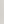 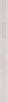 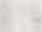 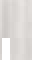 До заяви мають бути додані: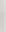 копія свідоцтва про народження дитини (під час подання копії пред’являється оригінал відповідного документа);оригінал a6o копія медичної довідки за формою первинної облікової документації № 086-1/0 «Довідка учня загальноосвітнього навчального закладу про результати обов’язкового медичного профілактичного огляду» затвердженою наказом Міністерства охорони здоров’я України від 16 серпня 2010 року № 682, зареєстрованим в Міністерстві юстиції України 10 вересня 3010 року за N794/18089;оригінал aбo копія висновку про комплексну (чи повторну) психолого-педагогічну оцінку розвитку дитини чи витягу з протоколу засідання психолого-медико-педагогічної консультації (у разі наявності та за бажанням одного з батьків дитини)У разі наявності та за бажанням одного з батьків при поданні заяви може бути пред’явлено документ, що підтверджує місце проживання дитини чи одного з ïi батьків. на території обслуговування закладу освіти, реквізити якого вказуються в заяві.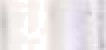 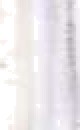 У випадку подання до заяви копії документів, оригінали мають бути подані дo видання наказу про зарахування (крім свідоцтва про народження дитини).Під час карантину прийом заяв про зарахування дітей до першого класу та відповідних документів або їх копій здійснюється в електронному вигляді на електронну адресу Новоселівського  закладу загальної середньої освіти:  novosselivka.school@gmail.com